MH-9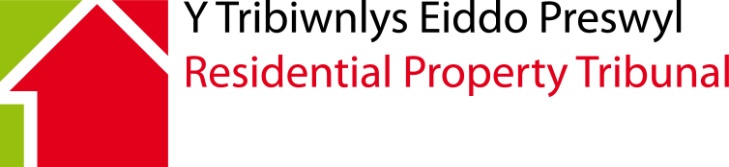 Cais gan feddiannydd cartref symudol ar safle gwarchodedig, neu berchennog safle cartrefi symudol, am:Orchymyn (o dan adran 50(2)) bod teler neu delerau ynglŷn â’r materion  a grybwyllir yn Rhan 2 o Atodlen 2 i’r Ddeddf (gweler isod) yn cael eu hymhlygu yn y cytundeb meddiannaeth, neu am  Orchymyn (o dan adran 50(3)(a)) yn amrywio neu yn dileu unrhyw deler datganedig (heblaw am reol safle) mewn cytundeb meddiannaeth, neu am Orchymyn o dan adran 50(3)(b) bod teler anorfodadwy yn cael effaith lawn,neu yn cael effaith o'r fath yn amodol ar unrhyw amrywiad a bennir yn y gorchymyn.Adrannau 50(2) a 50(3) Deddf Cartrefi Symudol (Cymru) 2013 (“y Ddeddf”)Mae'r ffurflen gais hon hefyd ar gael yn Saesneg. Cysylltwch â'r tribiwnlys am fersiwn Saesneg o'r ffurflen honMae’r tribiwnlys yn derbyn ceisiadau trwy e-bost i rpt@llyw.cymru neu trwy copi galed gyda’r postDyma'r ffurflen i’w defnyddio os ydych chi:Nodyn mae adran 49(4) o’r Ddeddf yn darparu bod unrhyw deler datganedig sydd wedi’i gynnwys yn y cytundeb (heblaw rheol safle) na chafodd ei nodi mewn datganiad ysgrifenedig a roddwyd gan berchennog y safle cyn gwneud y cytundeb, yn unol â'r Ddeddf, yn anorfodadwy oni bai bod y Tribiwnlys yn gwneud gorchymyn o dan adran 50(3)(b).Dyma'r ffurflen i'w defnyddio os ydych chi'n barti mewn cytundeb a bod cartref symudol wedi'i osod ar safle gwarchodedig o dan y cytundeb hwnnw a'ch bod chi am i'r tribiwnlys:   orchymyn bod telerau ynglŷn â’r materion a grybwyllir yn Rhan 2 o Atodlen 2 o'r Ddeddf i'w hymhlygu yn y cytundeb*, neu wneud gorchymyn yn amrywio neu’n dileu unrhyw deler datganedig yn y cytundeb (heblaw am reol safle) neuorchymyn bod teler datganedig anorfodadwy yn y cytundeb yn gallu cael ei orfodi yn llawn neu yn unol ag amrywiad a bennir gan y tribiwnlys.    * Y materion sy'n cael eu crybwyll yn Rhan 2 Atodlen 2 yw:Y symiau sy'n daladwy gan y meddiannydd yn unol â'r cytundeb a'r amserau y maent i gael eu talu.Adolygiad blynyddol o’r symiau sy’n daladwy gan y meddiannydd yn unol â’r cytundeb.Darparu neu wella gwasanaethau sydd ar gael ar y safle gwarchodedig, a defnydd y meddiannydd o wasanaethau o’r fath. Cadw amwynder y safle gwarchodedig.Terfynau amser.Cofiwch: Rhaid i’r Tribiwnlys dderbyn eich cais ddim hwyrach na 6 mis ar ôl y dyddiad y gwnaed y cytundeb NEU, lle rhoddwyd datganiad ysgrifenedig ar ôl y dyddiad hwnnw, ddim hwyrach na 6 mis ar ôl y dyddiad y rhoddwyd y datganiad.Nodyn i Geiswyr  Cynghorir Ceiswyr ei bod yn bosib y bydd unrhyw wybodaeth y maent yn ei rhoi i'r Tribiwnlys yn cael ei chofnodi mewn dogfen penderfyniad.   Mae pob penderfyniad a wneir gan y Tribiwnlys yn agored i’r cyhoedd.Dogfennau Mae'n rhaid i chi anfon y ddogfen/dogfennau canlynol ("dogfen/dogfennau angenrheidiol") gyda'r cais hwn:Copi o’r cytundeb rhwng perchennog y cartref symudol a pherchennog y safle;Copi o'r datganiad telerau ysgrifenedig;Copi o unrhyw orchymyn a wnaed gan Lys neu Dribiwnlys yn ei gwneud yn ofynnol bod perchennog y safle yn rhoi datganiad telerau ysgrifenedig i berchennog y cartref symudol;  Unrhyw ohebiaeth berthnasol sy’n ymwneud â chynnwys eich cais.Os byddwch yn methu anfon y ddogfen/dogfennau angenrheidiol, gallai olygu na fydd eich cais yn ddilys. Peidiwch ag anfon unrhyw ddogfennau eraill ar hyn o bryd.  Pan ac os bydd angen rhagor o wybodaeth, tystiolaeth neu ddogfennau arnom, byddwn yn gofyn i chi eu hanfon ar wahân.Ffi Gwneud CaisOni bai bod gennych hawl i ostyngiad neu hepgoriad, mae'n rhaid i chi anfon y Ffi Gwneud Cais gyda’r cais a’r dogfennau angenrheidiol. Bydd cost y ffi gwneud cais yn dibynnu ar faint o leiniau neu gartrefi symudol sydd wedi'u cynnwys yn y cais. Nifer y lleiniau neu’r Cartrefi Symudol sydd wedi'u cynnwys yn y cais  	Ffi Gwneud CaisOs yw’r cais yn ymwneud ag un llain neu Gartref Symudol 		£155Os yw’r cais yn ymwneud â dwy lain neu ddau gartref symudol 		£205Os yw’r cais yn ymwneud â thair neu bedair llain neu dri neu bedwar cartref symudol 		£410Os yw’r cais yn ymwneud â phump neu fwy o leiniau neu gartrefi symudol 		£515Fydd Rhaid talu'r ffi naill ai gyda siec wedi'i chroesi neu archeb bost wedi'i dynnu o blaid “Llywodraeth Cymru” neu drwy drosglwyddiad banc, y gellir darparu manylion amdani ar gais.Peidiwch ag anfon arian parod o dan unrhyw amgylchiadau.  Ni fyddwn yn derbyn taliadau mewn arian parod.Cofiwch:Os nad ydych yn anfon y ffi gywir sy’n daladwy i “Llywodraeth Cymru” neu os byddwch yn anfon arian parod, byddwn yn anfon y cais a'r arian parod yn ôl atoch ar eich cyfrifoldeb eich hun.   Hepgor Ffioedd	Os yw’r Ceisydd/Ceiswyr neu bartner/bartneriaid y Ceisydd/Ceiswyr yn cael rhai budd-daliadau penodol sy’n seiliedig ar incwm, gellir gostwng neu hepgor y Ffi Gwneud Cais. I hawlio gostyngiad ar y Ffi Gwneud Cais neu am hepgor y ffi , mae'n rhaid i'r Ceisydd/Ceiswyr sy’n cael budd-dal o'r fath neu’r Ceisydd/Ceiswyr sydd â phartner/partneriaid sy’n cael budd-dal o’r fath, lenwi ffurflen cais am hepgoriad ffioedd.  Mae hon ar gael gan y Tribiwnlys Eiddo Preswyl.  Ni fydd y partïon eraill yn cael copi o hon.Dewis iaithMae’r Tribiwnlys Eiddo Preswyl yn croesawu gohebiaeth a galwadau ffôn yn Gymraeg a Saesneg. Mae hyn yn cynnwys cyflwyno ffurflenni, dogfennau a sylwadau ysgrifenedig i'r Tribiwnlys.Mae’n bwysig eich bod yn darllen y nodiadau uchod yn ofalus cyn llenwi’r ffurflen hon.Ysgrifennwch yn glir gan ddefnyddio inc DU, os gwelwch yn dda.1.	Manylion y cartref symudol a’r safle2.	Manylion y ceisyddRhif ffôn:Yn ystod y dydd:Gyda'r nos:Symudol:	:Cyfeiriad e-bost:Lle rhoddir manylion asiant/cynrychiolydd, gyda’r asiant/cynrychiolydd hwnnw y bydd y Tribiwnlys yn cyfathrebu ac yn gohebu bob amser hyd nes y caiff ei hysbysu nad yw bellach yn gweithredu ar ran y ceisydd/ceiswyr. 3.	Manylion yr ymatebyddRhif ffôn:Yn ystod y dydd:Gyda'r nos:Symudol:	:Cyfeiriad e-bost:4.	Manylion y cytundeb Partïon yn y cytundeb:A wnewch chi gynnwys y canlynol os gwelwch yn dda:Copi o’r cytundeb	Copi o unrhyw ohebiaeth rydych chi wedi’i hanfon neu ei chael mewn cysylltiad â chynnwys y cais hwn		5.	Manylion y gorchymyn a geisir Os mai cais am orchymyn bod teler yn cael ei ymhlygu yn y cytundeb yw eich cais nodwch y teler neu'r telerau rydych chi am i'r Tribiwnlys ei ymhlygu gan roi rhesymau dros eich cais: os mai cais am orchymyn i amrywio neu ddileu teler datganedig yw eich cais rhowch fanylion y teler neu’r telerau dan sylw gan roi rhesymau dros eich cais Os mai cais am orchymyn bod teler neu delerau datganedig anorfodadwy yn y cytundeb yn gallu cael eu gorfodi’n llawn neu’n unol ag amrywiad a bennir gan y Tribiwnlys yw eich cais, nodwch y teler neu'r telerau y mae eich cais yn ymwneud â nhw gan roi rhesymau dros eich cais 6.	Allwn ni ddelio â’ch cais heb wrandawiad?Mae’n bosibl delio â'ch cais yn gyfan gwbl ar sail sylwadau ysgrifenedig (“penderfyniad ar bapur”) OND DIM OND:  Os bydd y tribiwnlys yn meddwl fod hynny'n briodol acOs nad yw unrhyw barti yn gofyn am wrandawiad llafar.Hyd yn oed os ydych chi'n cytuno i benderfyniad ar bapur Efallai y bydd y Tribiwnlys, serch hynny, yn penderfynu bod gwrandawiad llafar yn angenrheidiol. Gallwch chi neu unrhyw barti arall ofyn am wrandawiad llafar o hyd ar unrhyw bryd cyn y bydd y penderfyniad yn cael ei wneud.Ydych chi'n cytuno i’r cais hwn gael ei benderfynu heb wrandawiad llafar?Ydw	 	Nac ydw	Gwnewch yn siŵr eich bod yn llenwi'r ffurflen hon, gan dybio y bydd gwrandawiad llafar yn cael ei gynnal.7.	Argaeledd A wnewch chi roi gwybod i ni isod os oes unrhyw ddyddiadau neu ddyddiau yn y tri mis nesaf y bydd yn rhaid i ni eu hosgoi (naill ai oherwydd nad ydynt yn hwylus i chi neu oherwydd nad ydynt yn hwylus i unrhyw dyst neu arbenigwr y byddech yn dymuno ei alw). Dyddiadau pan NAD ydych ar gael:8.	Gofynion o ran y lleoliad  Rhowch fanylion unrhyw ofynion arbennig sydd gennych chi neu unrhyw un a fydd yn dod gyda chi (e.e. mynediad i gadair olwyn, presenoldeb cyfieithydd).  Bydd gwybod beth yw eich anghenion o gymorth i’r Tribiwnlys wrth iddo wneud trefniadau.9.	Datganiad gwirioneddCredaf fod y ffeithiau a nodir yn y datganiad hwn yn wir.RHESTR WIRIO	Gwnewch yn siŵr eich bod wedi:Cwblhau’r ffurflen YN LLAWN.Cynnwys yr holl ddogfennau angenrheidiol.Talu’r ffi briodol neu wedi gwneud cais am hepgoriad.Ni fydd y Tribiwnlys yn prosesu eich cais os nad ydych wedi gwneud hyn.Os oes gennych unrhyw gwestiynau ynglŷn â sut i lenwi'r ffurflen hon neu'r weithdrefn y bydd y Tribiwnlys yn ei defnyddio, cysylltwch â'r Tribiwnlys Eiddo Preswyl ar 0300 025 2777 neu anfonwch e-bost at rpt@llyw.cymruBydd y tribiwnlys yn derbyn ceisiadau trwy e-bost at rpt@llyw.cymru neu ar ffurf copi caled a anfonir trwy'r post.Llenwch y ffurflen gais a’i hanfon gyda’r dogfennau angenrheidiol i’r cyfeiriad isod:Y Tribiwnlys Eiddo PreswylOak HouseCleppa ParkCeltic SpringsCasnewyddNP10 8BD1. Dewis Iaith A fyddai'n well gennych ohebu â ni yn:Cymraeg 			Saesneg 			Y ddwy iaith			A fyddai’n well gennych gyfathrebu â ni ar lafar yn:Cymraeg 			Saesneg 			Y ddwy iaith			A fyddai’n well gennych siarad Cymraeg neu Saesneg yn eich Gwrandawiad Tribiwnlys?Cymraeg 			Saesneg 			Y ddwy iaith			2. Ieithoedd a SiaredirPa ieithoedd ydych chi'n eu defnyddio i gyfathrebu? (ticiwch bob un sy'n berthnasol)Cymraeg 			Saesneg			Arall (nodwch os 		gwelwch yn dda)3. Rydym am gefnogi'r defnydd o'r Gymraeg yn y Tribiwnlysoedd. Os ydych chi'n gallu siarad Cymraeg, ac wedi nodi Saesneg fel eich dewis iaith, oes yna reswm penodol pam eich bod chi wedi dewis cyfathrebu yn Saesneg? (Ni fydd eich ateb yn effeithio ar sylwedd eich achos mewn unrhyw ffordd) Cyfeiriad y cartref symudol a’r safle:Enw:Cyfeiriad (gan gynnwys y cod post):Cyfeiriad ar gyfer gohebu (os yw'n wahanol):Enw, cyfeiriad a manylion yr asiant/cynrychiolydd (os yn berthnasol)Enw'r Ymatebydd:Cyfeiriad (gan gynnwys y cod post):Beth oedd dyddiad y cytundeb?Dyddiad:Dyddiad:Dyddiad:Dyddiad:Dyddiad:Dyddiad:Llofnod:Enw (mewn llythrennau bras)Swydd (os yn briodol) (ee Cyfarwyddwr, Cyfreithiwr):Dyddiad: